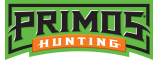 					 							       Contact: Matt RiceSr. Mgr. Media Relations (913) 249-1568E-mail: Matt.Rice@vistaoutdoor.comFOR IMMEDIATE RELEASEPrimos® Takes Home Two Predator Xtreme® 2021 Gold AwardsMouth Call and Shooting Stick Categories Win Readers’ Choice AwardsFLORA, Miss. – February 22, 2021 – Primos® Hunting, a pioneer in game calls and hunting accessories, has been awarded two Readers’ Choice 2021 Gold Awards by the readers of Predator Xtreme® magazine. These awards recognized Primos as the leading brand in the Mouth Call and Shooting Stick categories.  “Our Predator Xtreme readership is flat out one of the most passionate audiences you can find anywhere,” said Derrick Nawrocki, president of Grand View Outdoors, the publisher of Predator Xtreme. “Congrats to Primos for taking the Mouth Call category two years in a row and earning their first Shooting Sticks Gold Award. Coming from this audience, it’s a significant stamp of approval.”One of the leading predator hunting publications today, Predator Xtreme has been the destination for serious predator hunters for over 25 years. Its readers are extremely knowledgeable, and these annual awards allow them to voice what brands they think are at the front of the pack.Voting for this year’s Readers’ Choice Awards was conducted via an online submission system. Thousands of ballots were submitted by readers for various product categories and brands. The votes were then tallied to determine the 2021 Readers’ Choice winners. These awards are used by countless sportsmen and women to get an inside look into the best brands to consider when gearing up for upcoming hunting seasons.Primos Hunting offers a full lineup of game calls and shooting sticks, including plenty of predator call options. With multiple configurations available, including a model specifically for crossbows, Primos Trigger Sticks have likewise taken the shooting stick market by storm.About Primos HuntingPrimos Hunting, a Vista Outdoor brand, manufactures calls for elk, deer, turkey, predator and waterfowl as well as blinds, shooting accessories, game cameras, attractants and supplements, clothes, and other hunting accessories. Primos also produces the ever-popular video series “The TRUTH” and the television show “Primos’ TRUTH About Hunting.” For news and information, visit www.primos.com or follow us on Instagram at https://www.instagram.com/primos_hunting/ and Facebook at https://www.facebook.com/primoshunting/. Stream the Language on YouTube at www.youtube.com/user/PrimosHuntingVideo.